VRATKOVÝ / REKLAMAČNÍ FORMULÁŘ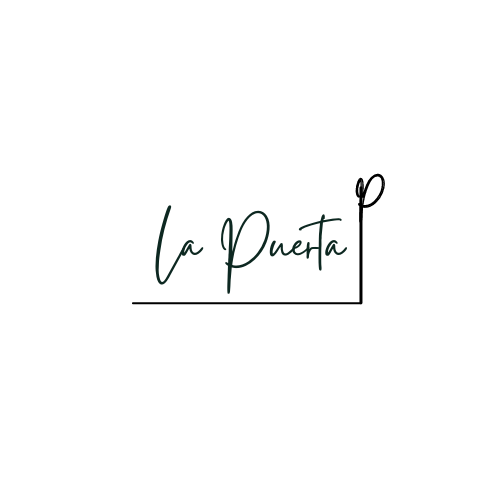 Formulář prosím čitelně vyplňte, vytiskněte a přiložte k vrácenému zboží. Zároveň formulář zašlete na naši emailovou adresu info@lapuerta.cz. Zásilku důkladně zabalte a zašlete na adresu: Monika Žabková, Za Humny 502/3, 500 09 Hradec Králové.Datum a podpis kupujícího 